В соответствии с Федеральными законами от 06 октября 2003 года № 131-ФЗ «Об общих принципах организации местного самоуправления в Российской Федерации», от 28 декабря 2009 года № 381-ФЗ «Об основах государственного регулирования торговой деятельности в Российской Федерации», постановлением администрации Канашского муниципального округа Чувашской Республики от 22 марта 2023 года № 262 «О  размещении нестационарных торговых объектов на территории Канашского муниципального округа Чувашской Республики», постановлением администрации Канашского муниципального округа Чувашской Республики от 29 марта 2023 года № 298 «Об утверждении схемы размещения нестационарных торговых объектов на территории Канашского муниципального округа Чувашской Республики на земельных участках, в зданиях, строениях и сооружениях, находящихся в муниципальной собственности, и земельных участках, государственная собственность на которые не разграничена», Уставом Канашского муниципального округа Чувашской Республики и в целях обеспечения равных возможностей юридическим лицам, индивидуальным предпринимателям в размещении нестационарных торговых объектов на территории Канашского муниципального округа Чувашской Республики:Провести аукцион на право размещения нестационарных торговых объектов на территории Канашского муниципального округа Чувашской Республики.Утвердить прилагаемую аукционную документацию по проведению аукциона на право размещения нестационарных торговых объектов на территории Канашского муниципального округа Чувашской Республики.Отделу сельского хозяйства, экономики и инвестиционной деятельности управления сельского хозяйства, экономики и инвестиционной деятельности администрации Канашского муниципального округа Чувашской Республики обеспечить размещение извещения о проведении аукциона и аукционной документации по проведению аукциона на право размещения нестационарных торговых объектов на территории администрации Канашского муниципального округа Чувашской Республики на официальном сайте администрации Канашского муниципального округа Чувашской Республики.Контроль за исполнением настоящего распоряжения возложить на заместителя главы  администрации - начальника управления сельского хозяйства, экономики  и  инвестиционной деятельности администрации Канашского муниципального округа Чувашской Республики.Глава муниципального округа                                                                                 С. Н. МихайловУтвержденараспоряжением администрацииКанашского муниципального округаЧувашской Республикиот 25.09.2023 № 523АУКЦИОННАЯ ДОКУМЕНТАЦИЯпо проведению аукциона на право размещения нестационарных торговых объектов на территории Канашского муниципального округа Чувашской Республики.Общие положенияНастоящая аукционная документация разработана в соответствии постановлением администрации Канашского муниципального округа Чувашской Республики от 22 марта 2023 г. № 262 «О  размещении нестационарных торговых объектов на территории Канашского муниципального округа Чувашской Республики», постановлением администрации Канашского муниципального округа Чувашской Республики от 29 марта 2023 г. № 298 «Об утверждении схемы размещения нестационарных торговых объектов на территории  Канашского муниципального округа Чувашской Республики на земельных участках, в зданиях, строениях и сооружениях, находящихся в муниципальной собственности, и земельных участках, государственная собственность на которые не разграничена» (с изменениями от 08 августа 2023 г.).Организатором аукциона является администрация Канашского муниципального округа Чувашской Республики (далее - организатор аукциона) адрес: 429330, г. Канаш, ул. 30 лет Победы, д. 87, телефон/факс 8(83533) 2-16-22, 2-23-54, e-mail: kanash@cap.ru. Официальный сайт Канашского муниципального округа Чувашской Республики: http://kanash.cap.ru/ (далее-официальный сайт).Предметом аукциона является право размещения нестационарных торговых объектов, на территории Канашского муниципального округа Чувашской Республики:Лот № 1Место, срок предоставления заявок на участие в аукционе: заявки на участие в аукционе по лоту предоставляются по адресу: Чувашская Республика, г. Канаш, ул. 30 лет Победы, д. 87, каб. 111. Дата и время начала приема заявок – 26.09.2023 г. с 08.00 ч.Дата и время окончания приема заявок – 23.10.2023 до 16.00 ч. Поступление задатка на счет организатора аукциона – не позднее 23.10.2023 г.Задатки перечисляются по следующим реквизитам:УФК по ЧР (Администрация Канашского муниципального округа Чувашской Республики ), л/с 05153Q42250ИНН 2100003136     ОКТМО 97516000,КПП 210001001                                                                                                                                                                                            р/счет 03232643975160001500 в отделении- НБ ЧР Банка России//УФК по ЧР г. Чебоксары БИК  019706900, к/сч. 40102810945370000084Место, дата и время начала рассмотрения заявок на участие в аукционе: Чувашская Республика, г. Канаш, ул. 30 лет Победы, д. 87, каб. 111, 24.10.2023 в 15.00 час.Место, дата и время проведения аукциона: Чувашская Республика, г. Канаш, ул. 30 лет Победы, д. 87, каб. 111, 27.10.2023 г. в 10:00 часов.Заявителем может быть любое юридическое лицо независимо от организационно-правовой формы, формы собственности, места нахождения и места происхождения капитала или индивидуальный предприниматель.Заявитель имеет право отозвать принятую организатором аукциона заявку до дня окончания срока приема заявок, уведомив об этом в письменной форме организатора аукциона. Организатор аукциона обязан возвратить внесенный задаток заявителю в течение трех рабочих дней со дня регистрации отзыва заявки. В случае отзыва заявки заявителем позднее дня окончания срока приема заявок задаток возвращается в течение трех рабочих дней после подписания протокола о результатах аукциона.Организатор аукциона в течение трех рабочих дней со дня подписания протокола о результатах аукциона обязан возвратить задатки лицам, участвовавшим в аукционе, но не победившим в нем.Организатор аукциона вправе отказаться от проведения аукциона не позднее чем за пять дней до даты окончания срока подачи заявок на участие в аукционе.Организатор аукциона в течении трех рабочих дней со дня принятия решения об отказе в проведении аукциона обязан известить участников аукциона о своем отказе в проведении аукциона и в течении трех рабочих дней возвратить участникам аукциона внесенные задатки.С документацией об аукционе можно ознакомиться по адресу организатора аукциона: Чувашская Республика, г. Канаш, ул. 30 лет Победы, д. 87, каб.,111,  и на официальном сайте организатора аукциона.Заявка на участие в аукционе подается в срок и по форме, которые установлены аукционной документацией. Условия аукциона, порядок и условия заключения договора с участником аукциона являются условиями публичной оферты, а подача заявки на участие в аукционе является акцептом такой оферты.Порядок подачи заявки на участие в аукционе.Заявка на участие в аукционе (далее - заявка) подается в срок и по форме, согласно приложению № 1 к аукционной документацией.Для участия в аукционе заявители представляют в срок, установленный в извещении о проведении аукциона, аукционной документации следующие документы:заявку на участие в аукционе по форме, установленной аукционной документацией;копию паспорта физического лица (с одновременным предъявлением оригинала);Выписку из Единого государственного реестра юридических лиц - для юридических лиц, выписку из Единого государственного реестра индивидуальных предпринимателей - для индивидуальных предпринимателей, выданная не позднее 6 месяцев до даты приема заявок, заявители могут представить на добровольной основе.Организатор аукциона не вправе требовать представления других документов, кроме указанных в п.2.2 настоящей аукционной документации.Заявитель вправе подать только одну заявку в отношении каждого предмета аукциона (лота).Аукционная комиссия рассматривает заявки на участие в аукционе на предмет соответствия требованиям, установленным документацией об аукционе.Заявки на участие в аукционе, поступившие по истечении срока ее приема, не рассматриваются. Датой поступления заявки является дата ее регистрации в журнале регистрации заявки на участие в аукционе (далее - журнал).На основании результатов рассмотрения заявок на участие в аукционе аукционной комиссией принимается решение о допуске к участию в аукционе заявителя и о признании заявителя участником аукциона или об отказе в допуске такого заявителя к участию в аукционе. Принимаемые решения заносятся в протокол рассмотрения заявок.Порядок рассмотрения заявок на участие в аукционе3.1. Аукционная комиссия рассматривает заявки на участие в аукционе на предмет соответствия требованиям, установленным аукционной документацией.3.2. Срок рассмотрения заявок на участие в аукционе не может превышать десяти календарных дней с даты окончания срока подачи заявок.3.3. В случае установления факта подачи одним заявителем двух и более заявок в отношении одного и того же лота при условии, что поданные ранее заявки таким заявителем не отозваны, все заявки на участие в аукционе такого заявителя, поданные в отношении данного лота, не рассматриваются и возвращаются такому заявителю.3.4. На основании результатов рассмотрения заявок на участие в аукционе аукционной комиссией принимается решение о допуске к участию в аукционе заявителя и о признании заявителя участником аукциона или об отказе в допуске такого заявителя к участию в аукционе в порядке и по основаниям, предусмотренным пунктом 3.5 настоящей аукционной документации, которое оформляется протоколом рассмотрения заявок на участие в аукционе. Протокол ведется аукционной комиссией и подписывается всеми присутствующими на заседании членами аукционной комиссии в день окончания рассмотрения заявок. Протокол должен содержать сведения о заявителях, решение о допуске заявителя к участию в аукционе и признании его участником аукциона или об отказе в допуске к участию в аукционе с обоснованием такого решения и с указанием положений настоящей аукционной документации, которому не соответствует заявитель, положений документации об аукционе, которым не соответствует его заявка на участие в аукционе, положений такой заявки, не соответствующих требованиям документации об аукционе. Указанный протокол в день окончания рассмотрения заявок на участие в аукционе размещается организатором аукциона на официальном сайте. Заявителям направляются уведомления о принятых аукционной комиссией решениях не позднее дня, следующего за днем подписания указанного протокола. В случае если по окончании срока подачи заявок на участие в аукционе подана только одна заявка или не подано ни одной заявки, в указанный протокол вносится информация о признании аукциона несостоявшимся.3.5. Заявитель не допускается к участию в аукционе в случае:1) непредставления документов, определенных пунктом 2.2 настоящей аукционной документации, либо наличия в таких документах недостоверных сведений;2) невнесение задатка, если требование о внесении задатка указано в извещении о проведении аукциона;3) несоответствия заявки на участие в аукционе требованиям, установленным в аукционной документации.3.6. Отказ в допуске к участию в аукционе по иным основаниям, кроме случаев, указанных в пункте 3.5 настоящей аукционной документации, не допускается.3.7. В случае если принято решение об отказе в допуске к участию в аукционе всех заявителей или о признании только одного заявителя участником аукциона, аукцион признается несостоявшимся. В случае если документацией об аукционе предусмотрено два и более лота, аукцион признается несостоявшимся только в отношении того лота, решение об отказе в допуске к участию в котором принято относительно всех заявителей, или решение о допуске к участию в котором и признании участником аукциона принято относительно только одного заявителя.3.8. Организатор аукциона обязан вернуть внесенный задаток заявителю, не допущенному к участию в аукционе, в течение пяти рабочих дней со дня оформления протокола рассмотрения заявок на участие в аукционе.Порядок проведения аукционаВ аукционе могут участвовать только заявители, признанные участниками аукциона. Организатор аукциона обязан обеспечить участникам аукциона возможность принять участие в аукционе непосредственно или через своих представителей.Аукцион проводится организатором аукциона в присутствии членов аукционной комиссии и участников аукциона (их представителей).Аукционист выбирается из числа членов аукционной комиссии путем открытого голосования членов аукционной комиссии большинством голосов.Аукционная комиссия непосредственно перед началом проведения аукциона регистрирует явившихся на аукцион участников аукциона (их представителей). В случае проведения аукциона по нескольким лотам аукционная комиссия перед началом каждого лота регистрирует явившихся на аукцион участников аукциона, подавших заявки в отношении такого лота (их представителей). При регистрации участникам аукциона (их представителям) выдаются пронумерованные карточки (далее - карточки).Аукцион начинается с объявления аукционистом начала проведения аукциона (лота), номера лота (в случае проведения аукциона по нескольким лотам), предмета договора, начальной цены договора (лота), "шага аукциона", после чего аукционист предлагает участникам аукциона заявлять свои предложения о цене договора.Участники аукциона сигнализируют о готовности купить право на размещение нестационарного торгового объекта по данной цене поднятием карточки. Аукционист называет номер карточки участника аукциона, который поднял карточку первым. Затем аукционист объявляет новую цену договора, увеличенную в соответствии с "шагом аукциона" и "шаг аукциона", в соответствии с которым повышается цена. Аукцион считается оконченным, если после троекратного объявления аукционистом цены договора ни один из участников аукциона не поднял карточку. Победителем аукциона становится участник, предложивший наиболее высокую цену договора и номер карточки которого был назван аукционистом последним.По завершении аукциона аукционист объявляет о продаже права на размещение нестационарного торгового объекта, называет цену продажи и номер карточки победителя, а также номер карточки участника аукциона, который сделал предпоследнее предложение о цене договора (лота).При проведении аукциона организатор аукциона в обязательном порядке осуществляет аудио- или видеозапись аукциона и ведет протокол аукциона, в котором должны содержаться сведения о месте, дате и времени проведения аукциона, об участниках аукциона, о начальной цене договора (лота), последнем и предпоследнем предложениях о цене договора (лота), наименовании и месте нахождения (для юридического лица), фамилии, об имени, отчестве (при наличии), о месте жительства (для физического лица) победителя аукциона и участника, который сделал предпоследнее предложение о цене договора (лота). Протокол подписывается всеми присутствующими членами аукционной комиссии в день проведения аукциона. Протокол составляется в двух экземплярах, один из которых остается у организатора аукциона.Протокол аукциона размещается на официальном сайте организатором аукциона в течение дня, следующего за днем подписания указанного протокола.В случае если было установлено требование о внесении задатка, организатор аукциона в течение пяти рабочих дней с даты подписания протокола аукциона обязан возвратить задаток участникам аукциона, которые участвовали в аукционе, но не стали победителями, за исключением участника аукциона, который сделал предпоследнее предложение о цене договора. Задаток, внесенный участником аукциона, который сделал предпоследнее предложение о цене договора (лота), возвращается такому участнику аукциона в течение пяти рабочих дней с даты подписания договора с победителем аукциона или с таким участником аукциона. В случае если один участник аукциона является одновременно победителем аукциона и участником аукциона, сделавшим предпоследнее предложение о цене договора, при уклонении указанного участника аукциона от заключения договора в качестве победителя аукциона задаток, внесенный таким участником, не возвращается.Задаток, внесенный участником аукциона, признанным победителем аукциона, не возвращается и зачисляется в счет оплаты предмета аукциона.В случае если аукцион признан несостоявшимся по причине подачи единственной заявки на участие в аукционе либо признания участником аукциона только одного заявителя, с лицом, подавшим единственную заявку на участие в аукционе, в случае, если указанная заявка соответствует требованиям и условиям, предусмотренным документацией об аукционе, а также с лицом, признанным единственным участником аукциона, уполномоченный орган обязан заключить договор на условиях и по начальной цене договора (лота), указанной в извещении о проведении аукциона.В случае если после троекратного объявления аукционистом цены договора ни один из участников аукциона не заявил о своем намерении приобрести предмет аукциона, победителем аукциона признается лицо, чья заявка на участие в аукционе поступила первой, если указанная заявка соответствует требованиям и условиям, предусмотренным документацией об аукционе. Уполномоченный орган обязан заключить договор с таким победителем на условиях и по начальной цене договора (лота), указанной в извещении о проведении аукциона.В случае если аукцион признан несостоявшимся по основаниям, не указанным в пунктах 4.12 и 4.13 настоящей аукционной документации, организатор аукциона вправе объявить о проведении нового аукциона в установленном Порядке. При этом в случае объявления о проведении нового аукциона организатор аукциона вправе изменить условия аукциона.Порядок, сроки и форма заключения договораПобедитель аукциона и уполномоченный орган подписывают договор на размещение нестационарного торгового объекта (объекта по оказанию услуг общественного питания, досуга, отдыха, спорта и бытового обслуживания) (далее - договор) в срок не ранее десяти календарных дней со дня размещения на официальном сайте протокола аукциона либо протокола рассмотрения заявок на участие в аукционе в случае, если аукцион признан несостоявшимся по причине подачи единственной заявки на участие в аукционе либо признания участником аукциона только одного заявителя.В срок, предусмотренный для заключения договора, уполномоченный орган обязан отказаться от заключения договора с победителем аукциона либо участником аукциона с которым заключается договор, в случае установления факта:проведения ликвидации такого участника аукциона - юридического лица или принятия арбитражным судом решения о признании такого участника аукциона - юридического лица, индивидуального предпринимателя банкротом и об открытии конкурсного производства;приостановления деятельности такого лица в порядке, предусмотренном Кодексом Российской Федерации об административных правонарушениях.В случае если победитель аукциона в срок, предусмотренный аукционной документацией, не представил организатору аукциона подписанный договор, он признается уклонившимся от заключения договора.В случае отказа от заключения договора согласно пункту 5.2 настоящей аукционной документации либо при уклонении победителя аукциона от заключения договора согласно пункту 5.3 настоящей аукционной документации, аукционной комиссией в срок не позднее дня, следующего после дня установления фактов, являющихся основанием для отказа от заключения договора, составляется протокол об отказе от заключения договора, в котором должны содержаться сведения о месте, дате и времени его составления, о лице, с которым уполномоченный орган отказывается заключить договор, сведения о фактах, являющихся основанием для отказа от заключения договора, а также реквизиты документов, подтверждающих такие факты. Протокол подписывается всеми присутствующими членами аукционной комиссии в день его составления. Протокол составляется в двух экземплярах, один из которых хранится у организатора аукциона. Указанный протокол размещается организатором аукциона на официальном сайте в течение дня, следующего после дня подписания указанного протокола. Организатор аукциона в течение двух рабочих дней с даты подписания протокола передает один экземпляр протокола лицу, с которым отказывается заключить договор.При уклонении или отказе победителя аукциона от подписания договора, задаток ему не возвращается.В случае уклонения победителя аукциона от заключения договора, организатор аукциона вправе обратиться в суд с иском о понуждении такого участника заключить договор, а также о возмещении убытков, причиненных уклонением от заключения договора.В случае, установленном пунктом 5.4 настоящей аукционной документации, организатор аукциона обязан заключить договор с участником аукциона, сделавшим предпоследнее предложение о цене договора. Организатор аукциона в течение трех рабочих дней с даты подписания протокола об отказе от заключения договора передает такому участнику проект договора, который составляется путем включения условий исполнения договора, предложенных участником аукциона. Указанный проект договора подписывается таким участником, в десятидневный срок и представляется организатору конкурса. При этом заключение договора для такого участника является обязательным. В случае уклонения такого участника от заключения договора задаток, внесенный им не возвращается, организатор аукциона вправе обратиться в суд с иском о понуждении такого участника заключить договор, а также о возмещении убытков, причиненных уклонением от заключения договора. В случае если договор не заключен с таким участником, аукцион признается несостоявшимся.Договор является подтверждением права на осуществление деятельности в месте, установленном схемой размещения нестационарных торговых объектов, расположенных на территории Канашского муниципального округа Чувашской Республики.Договор подлежит хранению организатором аукциона в течение всего срока его действия.Договор заключается по форме, утвержденной постановлением администрации и Канашского муниципального округа Чувашской Республики от 22 марта 2023 г. № 262 «О  размещении нестационарных торговых объектов на территории Канашского муниципального округа Чувашской Республики», согласно приложению № 2 к аукционной документации.Приложение № 1 к аукционной документации В администрациюКанашского муниципального округаЧувашской РеспубликиЗАЯВКАна участие в аукционе на право заключения договора, предусматривающего размещение нестационарного торгового объектаИзучив данные извещения, я согласен приобрести право на размещение нестационарного торгового объекта: номер по схеме__________ (лот № _________), Фамилия, имя, отчество, паспортные данные, сведения о месте жительства заявителя, ИНН, Платежные реквизиты заявителя, счет в банке, на который перечисляется сумма возвращаемого Я согласен с тем, что в случае признания меня победителем аукциона или принятия организатором аукциона решения о заключении со мной договора на право размещения нестационарного торгового объекта, либо в случае моего отказа и (или) уклонения от заключения договора, внесенная мной сумма задатка мне не возвращается.Обязуюсь заключить договор на право размещения нестационарного торгового объекта с администрацией Канашского муниципального округа Чувашской Республики по форме и на условиях, указанных в аукционной документации, по цене указанной в протоколе итогов аукциона на право размещения нестационарного торгового объекта на территории Канашского муниципального округа Чувашской Республики.Со сведениями, изложенными в извещении о проведении аукциона, ознакомлен и согласен.Даю согласие на обработку моих персональных данных в соответствии с Федеральным законом от 27 июля 2006 г. N 152-ФЗ «О персональных данных».Приложение на ________________________________ листах:                                               (цифрами и прописью) 1._______________________________________2._______________________________________3._______________________________________________________________________________Подпись заявителя:________________Принято:________________________ Приложение № 2 к аукционной документации Договорна размещение нестационарного торгового объекта (объекта по оказанию услуг общественного питания, досуга, отдыха, спорта и бытового обслуживания)г. Канаш	                                                                                    «___»______________ г.        Администрация Канашского муниципального округа Чувашской Республики, именуемая в дальнейшем «Администрация», в лице _______________________, действующего на основании Устава Канашского муниципального округа Чувашской Республики, с одной стороны,и _______________________________________________________________, (наименование организации, ФИО индивидуального предпринимателя)именуемый  в   дальнейшем  «Хозяйствующий субъект» в лице _________________________________________________________________,                (должность (для юридических лиц), фамилия, имя, отчество (последнее - при наличии))действующего на основании ______________________________________________, с  другой стороны, а вместе именуемые «Стороны», в соответствии с ___________________________,                                             (наименование и реквизиты:_________________________________________________________________________протокола по результатам торгов или решения Администрации о заключения договора без проведения торгов) заключили настоящий договор о нижеследующем:Предмет договора            1.1. Администрация предоставляет Хозяйствующему субъекту право разместить на земельном участке (торговом объекте)__________________________________________                                                                   (форма собственности земельного участка, торгового объекта)площадью _______кв.м., нестационарный торговый объект (далее – Объект): ____________________________________________________________________________, (тип объекта)площадью ______________кв.м.  по адресу:____________________________________________________________________________, (местоположение объекта)а Хозяйствующий субъект обязуется разместить объект в соответствии со специализацией объекта_______________________________________________________________________(специализация, ассортимент)и обеспечить в течение всего срока действия настоящего договора функционирование объекта на условиях и в порядке, предусмотренных в соответствии с настоящим договором, федеральным, республиканским законодательством и нормативно-правовых актов администрации Канашского муниципального округа Чувашской Республики.1.2. Настоящий договор на размещение Объекта является подтверждением права Хозяйствующего субъекта на осуществление деятельности в месте, указанном в схеме размещения нестационарных торговых объектов и объектов по оказанию услуг досуга, отдыха, спорта и бытового обслуживания на территории Канашского муниципального округа Чувашской Республики, утвержденной  постановлением администрации Канашского муниципального округа Чувашской Республики от __________20__ года №______  (далее - Схема).1.3. Период размещения торгового объекта устанавливается с «___»_____________ г. по «___»_____________ г.Для объектов, в которых осуществляется сезонная деятельность, период функционирования в течение года составляет с _________________ по ____________________________________________________________________________.(указываются дата начала и завершения сезона)2. Плата за размещение торгового объекта и порядок расчетов2.1. Плата за размещение нестационарного торгового объекта составляет __________ .     2.2. Ежемесячно, не позднее «___» _____________ ______ г., Хозяйствующий субъект вносит указанную в пункте 2.1 настоящего договора сумму путем перечисления денежных средств на счет администрации Канашского муниципального округа Чувашской Республики, указанный в разделе 8 настоящего договора.**3. Права и обязанности Сторон3.1. Хозяйствующий субъект имеет право:3.1.1. Разместить объект по местоположению в соответствии с пунктом 1.1 настоящего договора.3.1.2. Использовать Объект для осуществления деятельности в соответствии с назначением с соблюдением требований федерального, республиканского законодательства и нормативно-правовых актов администрации Канашского муниципального округа Чувашской Республики.3.1.3. В любое время отказаться от настоящего договора, предупредив об этом Администрацию не менее чем за 30 дней до даты расторжения.3.1.4. На размещение на новый срок Объекта, размещенного по настоящему договору в соответствии со схемой размещения при надлежащем исполнении своих обязанностей по действующему договору. При этом надлежащим исполнением обязанностей по настоящему договору считается: отсутствие задолженности по плате за размещение Объекта;отсутствие фактов несоответствия размещения Объекта схеме размещения; отсутствие неисполненных Хозяйствующим субъектом в установленный срок требований Администрации об устранении нарушений одного или нескольких из условий договора, в том числе требований правил благоустройства муниципального образования, требований к архитектурному решению Объекта, установленных муниципальными правовыми актами.3.1.5. На предоставление компенсационного места (места размещения, сопоставимого по местоположению и площади с местом размещения, исключенным из схемы размещения) при досрочном прекращении действия договора при принятии органом местного самоуправления решений:о необходимости ремонта и (или) реконструкции автомобильных дорог в случае, если нахождение объекта препятствует осуществлению указанных работ;об использовании территории, занимаемой Объектом, для целей, связанных с развитием улично-дорожной сети, размещением остановок общественного транспорта, оборудованием бордюров, организацией парковочных мест, иных элементов благоустройства;о размещении объектов капитального строительства. 3.2. Хозяйствующий субъект обязан:3.2.1. Своевременно вносить плату за размещение Объекта:- при договоре, оформленном на размещение нестационарного торгового объекта на срок от 1 месяца до 3 месяцев – единовременно;- при договоре, оформленном на размещение нестационарного торгового объекта на срок более 3 месяцев – ежемесячно.3.2.2. Сохранять вид и специализацию, местоположение и размеры Объекта в течение установленного периода размещения Объекта. Специализация Объекта может быть изменена по заявлению Хозяйствующего субъекта после внесения соответствующих изменений в схему размещения.           3.2.3. Обеспечивать функционирование объекта в соответствии с требованиями настоящего договора, требованиями федерального, республиканского законодательства и нормативно-правовых актов администрации Канашского муниципального округа Чувашской Республики.3.2.4. Обеспечить сохранение внешнего вида и оформления Объекта в течение всего срока действия настоящего договора.3.2.5. Обеспечить соблюдение санитарных норм и правил, вывоз мусора и иных отходов от использования объекта.3.2.6. Соблюдать при размещении Объекта требования градостроительных регламентов, строительных, экологических, санитарно-гигиенических, противопожарных и иных правил, нормативов.3.2.7. Использовать Объект способами, которые не должны наносить вред окружающей среде.3.2.8. Не допускать загрязнение, захламление места размещения торгового Объекта.3.2.9. В пятидневный срок после заключения настоящего договора предоставить Администрации Канашского муниципального округа Чувашской Республики договор на вывоз мусора или договор на пользование контейнером для сбора мусора.3.2.10. Обеспечить представителям Администрации свободный доступ на Объект и место размещения Объекта по их требованию.3.2.11. В течение ____календарных дней уведомить Администрацию об изменении места нахождения (места жительства/пребывания), почтового адреса, банковских реквизитов, о принятых решениях о ликвидации, реорганизации, прекращении деятельности в качестве индивидуального предпринимателя Хозяйствующего субъекта.            3.2.12. Не допускать передачу прав по настоящему договору третьим лицам.            3.2.13. В период действия настоящего договора, а также при прекращении договора в случае отказа Хозяйствующего субъекта от демонтажа Объекта при причинении материального вреда Администрации либо третьим лицам путем повреждения, уничтожения объектов внешнего благоустройства, иным объектам на территории общего пользования городских и сельских поседений, городских и муниципальных округов, на территориях, находящихся во владении, пользовании третьих лиц, при причинении морального вреда гражданам Хозяйствующий субъект обязан самостоятельно привести данные объекты в первоначальное состояние, возместить причиненный ущерб администрации Канашского муниципального округа Чувашской Республики и третьим лицам в полном объеме.            3.3. Администрация имеет право:3.3.1. В любое время проверять соблюдение Хозяйствующим субъектом требований настоящего договора на месте размещения торгового Объекта.3.3.2. Требовать расторжения договора и возмещения убытков в случае, если Хозяйствующий субъект размещает торговый Объект не в соответствии с его заявленным видом, специализацией, периодом размещения, схемой и иными условиями настоящего договора.3.3.3. В случае отказа Хозяйствующего субъекта демонтировать и вывезти торговый Объект при прекращении договора в установленном порядке самостоятельно, осуществить указанные действия и обеспечить ответственное хранение торгового Объекта за счет Хозяйствующего субъекта.3.4. Администрация обязана предоставить Хозяйствующему субъекту право на размещение торгового Объекта в соответствии с условиями настоящего договора.4. Срок действия договора4.1. Настоящий договор действует со дня подписания Сторонами и действует до  полного исполнения обязательств, взятых на себя Сторонами, а в части исполнения обязательств по оплате - до момента исполнения таких обязательств.5. Ответственность Сторон5.1. В случае неисполнения или ненадлежащего исполнения обязательств по настоящему договору Стороны несут ответственность в соответствии с действующим законодательством РФ. 5.2. В случае просрочки уплаты платежей Хозяйствующий субъект обязан выплатить администрации Канашского муниципального округа Чувашской Республики пени в размере 1/300 действующей на дату уплаты пеней ключевой   ставки рефинансирования ЦБ РФ от не уплаченной в срок суммы долга за каждый день просрочки, начиная со дня, следующего после дня истечения установленного настоящим договором срока исполнения обязательства. 5.3. В случае не установки Объекта Хозяйствующий субъект не освобождается от внесения соответствующей платы по условиям настоящего договора.5.4. Контроль за расчетами Сторон по настоящему договору (раздел 2 настоящего договора), осуществляет Администрация.6. Изменение и прекращение договора6.1. По соглашению Сторон настоящий договор может быть изменен. При этом не допускается изменение существенных условий договора:1) основания заключения договора на размещение нестационарного объекта;2) наименование организатора аукциона, принявшего решение о проведении аукциона, и реквизиты такого решения;3) адрес размещения (местоположение и размер площади места размещения Объекта), вид, специализация, период размещения нестационарного торгового Объекта;4) ответственность сторон.6.2. Внесение изменений в настоящий договор осуществляется путем заключения дополнительного соглашения, подписываемого Сторонами.6.3. Настоящий договор расторгается:1) по истечении сроков, установленных пунктами 1.3 и 4.1 настоящего договора;2) в случае ликвидации Хозяйствующего субъекта (юридического лица) – со дня внесения соответствующей записи в Единый государственный реестр юридических лиц; в случае прекращения Хозяйствующим субъектом - физическим лицом деятельности в качестве индивидуального предпринимателя – со дня внесения соответствующей записи в Единый государственный реестр индивидуальных предпринимателей;3) в связи с односторонним отказом Администрации от исполнения настоящего договора по следующим основаниям:просрочка исполнения Хозяйствующим субъектом обязательств по плате на срок более 30 календарных дней;размещение Хозяйствующим субъектом Объекта, не соответствующего характеристикам, указанным в пункте 1.1 настоящего договора, и (или) требованиям законодательства Российской Федерации, и (или) законодательства Чувашской Республики, и (или) муниципальных нормативных правовых актов Канашского муниципального округа Чувашской Республики;неисполнение Хозяйствующим субъектом обязанностей, предусмотренных в пунктах 3.2.4, 3.2.6, 3.2.9 настоящего договора, два и более раза в течение срока действия настоящего договора; нарушение Хозяйствующим субъектом экологических норм или правил продажи табачной продукции, никотинсодержащей продукции, кальянов, установленных законодательством Российской Федерации, два и более раза в течение срока действия настоящего договора;4) в связи с односторонним отказом от исполнения настоящего договора Хозяйствующим субъектом;5) по решению суда.В случае одностороннего отказа Администрации от исполнения настоящего договора Администрация направляет Хозяйствующему субъекту уведомление по адресу, указанному в настоящем договоре, почтовым отправлением, либо телеграммой, по электронной почте, либо иным способом, обеспечивающим фиксирование даты его получения Хозяйствующим субъектом, либо вручает его Хозяйствующему субъекту под расписку. В случае направления уведомления почтой и невозможности вручения почтового отправления датой такого надлежащего уведомления признается дата отметки отделения почтовой связи об истечении срока хранения, об отказе адресата от получения или об отсутствии адресата по адресу, указанному в настоящем договоре. В этом случае датой прекращения договора считается истечение 30 календарных дней с даты надлежащего уведомления Администрацией Хозяйствующего субъекта об одностороннем отказе от исполнения настоящего договора.В случае одностороннего отказа Хозяйствующего субъекта от исполнения настоящего договора Хозяйствующий субъект направляет Администрации уведомление почтовым отправлением, либо телеграммой, по электронной почте, либо иным способом, обеспечивающим фиксирование даты его получения Администрацией, либо вручает его представителю Администрации под расписку. В случае направления уведомления почтой и невозможности вручения почтового отправления датой такого надлежащего уведомления признается дата отметки отделения почтовой связи об истечении срока хранения, об отказе адресата от получения или об отсутствии адресата по адресу, указанному в настоящем договоре. В этом случае датой прекращения договора считается истечение 30 календарных дней с даты надлежащего уведомления Хозяйствующим субъектом Администрации об одностороннем отказе от исполнения настоящего договора.6.4. Прекращение (расторжение) настоящего договора не освобождает Хозяйствующего субъекта от необходимости погашения задолженности по плате и уплаты пени, предусмотренных настоящим договором.7. Заключительные положения7.1. Любые споры, возникающие из настоящего договора или в связи с ним, разрешаются Сторонами путем ведения переговоров, а в случае не достижения согласия передаются на рассмотрение Арбитражного суда Чувашской Республики в установленном порядке.Срок для рассмотрения заявления, претензии, любого иного обращения между Сторонами настоящего договора составляет 10 календарных дней.7.2. Настоящий договор составлен в 2-х экземплярах, имеющих одинаковую юридическую силу - по одному для каждой из Сторон, один из которых хранится в Администрации в течение всего срока действия данного договора.7.3. Приложения к договору составляют его неотъемлемую часть.Приложение: Порядок расчета платы за размещение нестационарного торгового объекта.8. Юридические адреса и банковские реквизиты СторонМ.П. (при наличии)                                                      М.П. Примечание:* -  в зависимости от предоставления права на размещение нестационарного торгового объекта по результатам проведенного аукциона или в ином порядке, установленном настоящим постановлением.** - в зависимости от срока размещения нестационарного торгового объекта: при сроке до 3 месяцев – оплата производится единовременно, при сезонном сроке – оплата производится в размере 50% размера платы за размещение нестационарного торгового объекта в течение 5 рабочих дней с даты подписания договора, оставшиеся 50 % - в течение 5 рабочих дней от середины указанного срока, при круглогодичном сроке – в течение 5 рабочих дней следующего календарного месяца.ЧĂВАШ РЕСПУБЛИКИНКАНАШ МУНИЦИПАЛЛĂ ОКРУГĚНАДМИНИСТРАЦИЙĚХУШУ25.09.2023  523 № Канаш хули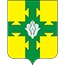 АДМИНИСТРАЦИЯКАНАШСКОГО МУНИЦИПАЛЬНОГО ОКРУГАЧУВАШСКОЙ РЕСПУБЛИКИРАСПОРЯЖЕНИЕ25.09.2023  № 523 город КанашО проведении аукциона на право размещения нестационарных торговых объектов на территории Канашского муниципального округа Чувашской Республики№п/пИнформация о нестационарном торговом объектеПараметры нестационарного торгового объекта1Номер по схеме72Место размещения и адресд. Большие Бикшихи, ул. Ленина, уч. 61а3Размер площади места размещения нестационарного торгового объекта, кв. м194Тип киоск5Специализация Реализация продовольственных товаров6Срок действия договора5 лет, срок осуществления торговой деятельности: круглогодично 7Начальный размер платы за право на размещение нестационарного торгового объекта за указанный период осуществления торговой деятельности, руб. (цена лота)12600,008Размер задатка,  руб.12600,009Величина повышения начальной цены  права на размещение, руб. (шаг аукциона)378,0010Порядок внесения итоговой цены предмета аукционаЕжемесячно равными частями не позднее 10 числа текущего месяца, в пределах срока действия договора.Задаток внесенный победителем аукциона, засчитывается в счет платы за размещение нестационарного объекта.11Требования к содержанию и уборке территорииВ соответствии с требованиями к размещению нестационарных торговых объектов, утвержденных постановление администрации Канашского муниципального округа Чувашской Республики 22.03.2023 г. № 26212Требования к заявителюЛюбое юридическое лицо независимо от правовой формы, формы собственности, места нахождения и места происхождения капитала или индивидуальный предпринимательместорасположение:ОГРН (ОГРНИП)задаткаХозяйствующий субъект: ____________________________________________________________________________________________________________________________________________________________________Администрация: ___________________________________________________________________________________________________________________________________________________________________________Подпись __________________Подпись _________________